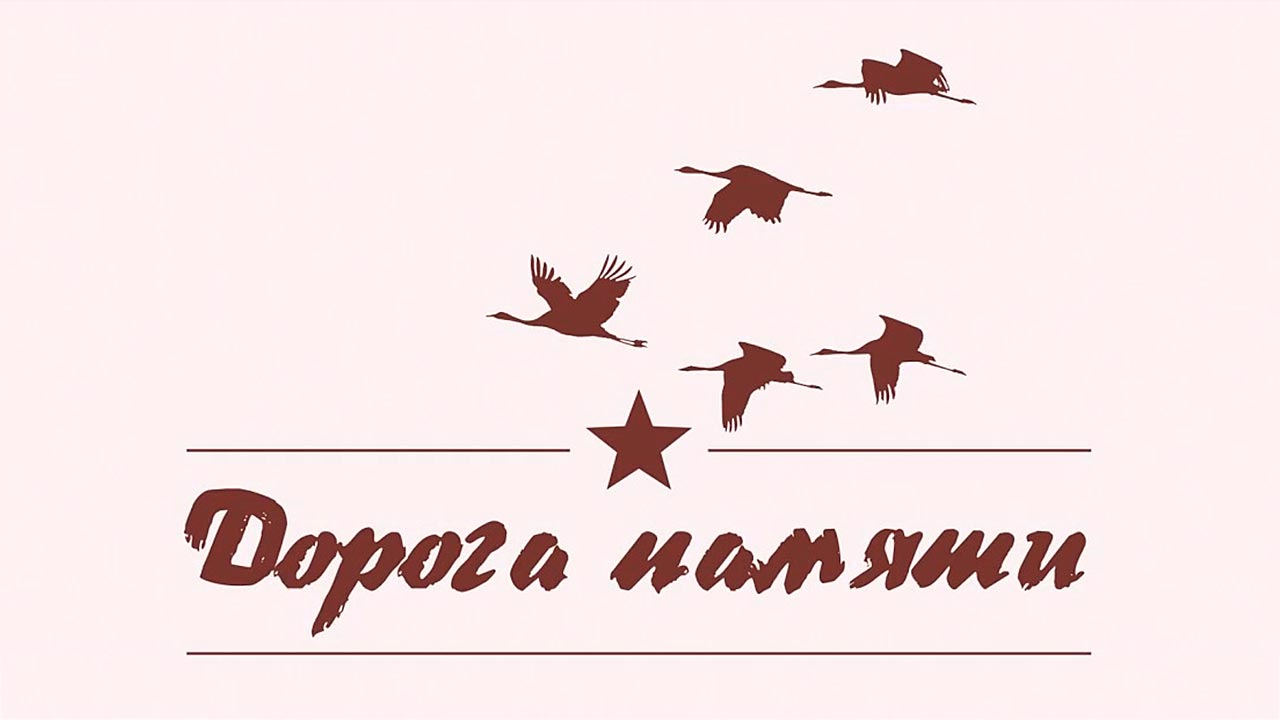 	Министерство обороны Российской Федерации реализует план строительства в парке «Патриот» Главного храма Вооруженных Сил России. На территории храмового комплекса будет возведена галерея «Дорога памяти». В галерее на основе специальных технологий будут представлены имена и фотографии участников Великой Отечественной войны. Участие в проекте подразумевает, что каждый, кто помнит и чтит своего родственника, сражавшегося за Родину, может поделиться его фотографиями довоенного, военного и послевоенного времени и историей о нем из домашних архивов. Собранные материалы будут увековечены в галерее «Дорога памяти».	Уважаемые студенты КОГПОБУ «НТМСХ» и поисковый отряд «ПОСТ» просит вас принять участие в данной акции, пока вы находитесь дома, пообщайтесь со старшим поколением и найдите следующую информацию о ваших родственниках которые воевали в годы ВОВ:- Фото (военное или после военное)- ФИО ветерана,- где воевал,- награды:- ФИО, представившего информациюИнформацию просим отправлять командиру поискового отряда «ПОСТ» aleksei_zykin@list.ru в теме письма пишем Дорога ПамятиИнформация может быть представлена в электронном виде, так и на бумажном носителе формата А4 (натуральные фотографии, будут возвращены владельцу после сканирования)Дополнительно Вы можете проверить информацию о судьбе своих родных и близких,  в объединенных базах данных Министерства обороны Российской Федерации: «Память народа», «Мемориал» и «Подвиг Народа». 